По реализации национального проекта21.05.2021Национальный проект "Демография"Объект "Детский сад на 280 мест в 6 микрорайоне территориального округа Майская горка города Архангельска"Подрядная организация ООО "СМУ №1". Место расположения: территориальный округ Майская Горка, земельный участок                  с кадастровым номером 29:22:060401:2713Идентификационный код закупки:183290128442529010100100490010000414Краткая характеристика объекта:Площадь застройки 2 059,38 кв.м, площадь здания 3 499,37 кв.м, строительный объем 18 275,01 куб.м.На первом этаже здания расположены 6 групповых ячеек для детей ясельного возраста. На втором этаже располагаются групповые ячейки для детей дошкольного возраста: 2 ячейки – для старшей группы, 2 ячейки – для подготовительной группы, 2 ячейки – для средней группы. Предусмотрено размещение музыкального                            и гимнастического залов. На этаже предусмотрены служебно-бытовые помещения. В состав служебно-бытовых помещений входят: кабинет заведующего, методический кабинет, кабинеты специалистов, бухгалтерия, хоз. кладовая, туалет для персонала, комната уборочного инвентаря.Ход работ на объекте по состоянию на 21.05.2021:Выполнено: коробка здания, закрыт тепловой контур, отделочные работы (оштукатуривание, шпаклевка, покраска, устройство подвесных потолков, укладка линолеума и керамической плитки, монтаж плинтусов), установка дверных блоков, монтаж и покраска ограждения лестниц, наружные и внутренние инженерные сети (водоснабжение, водоотведение, теплоснабжение, электроснабжение, в том числе линии наружного освещения). Объект подключен к системе теплоснабжения.Выполняется: слаботочные сети (автоматическая пожарная сигнализация, видеонаблюдение, телефонизация, радиофикация, телевидение), благоустройство (планировка и посев газонов), сборка МАФ-ов, устройство эвакуационных выходов, установка электро (установочного) оборудования (завершение), устройство лифтов, устройство ограждения территории.Осталось выполнить: установка МАФ-ов, благоустройство.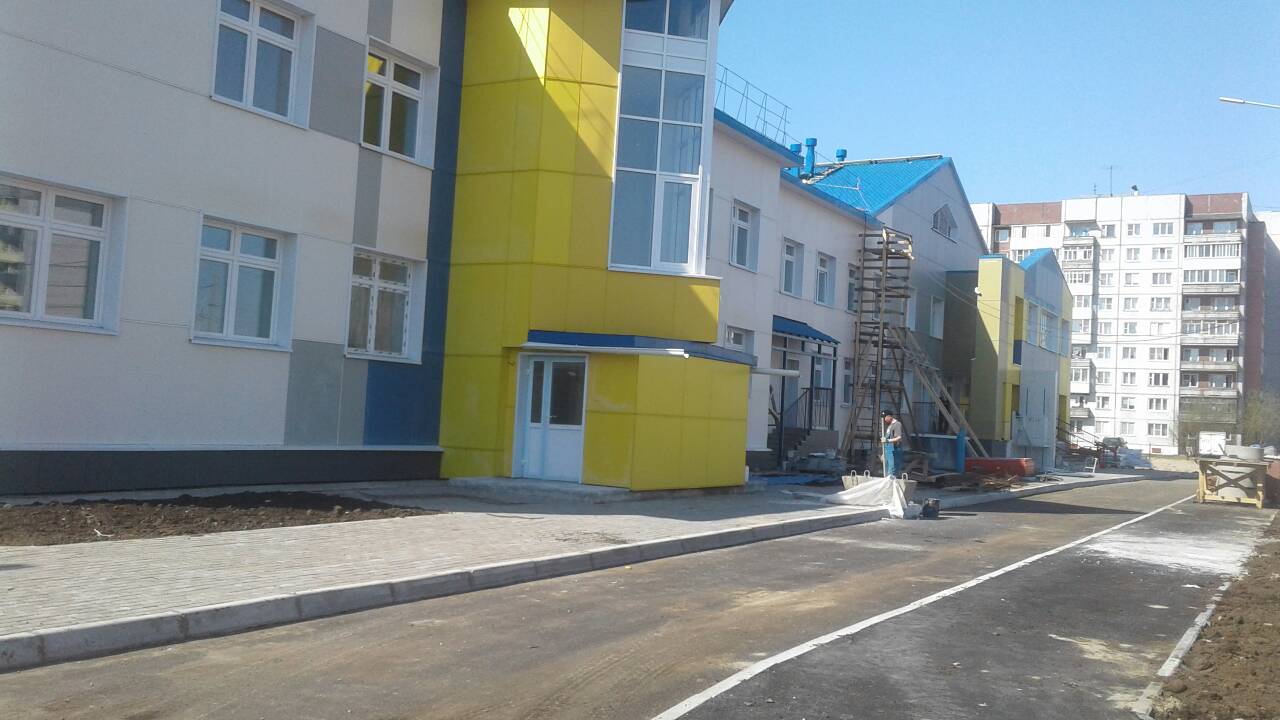 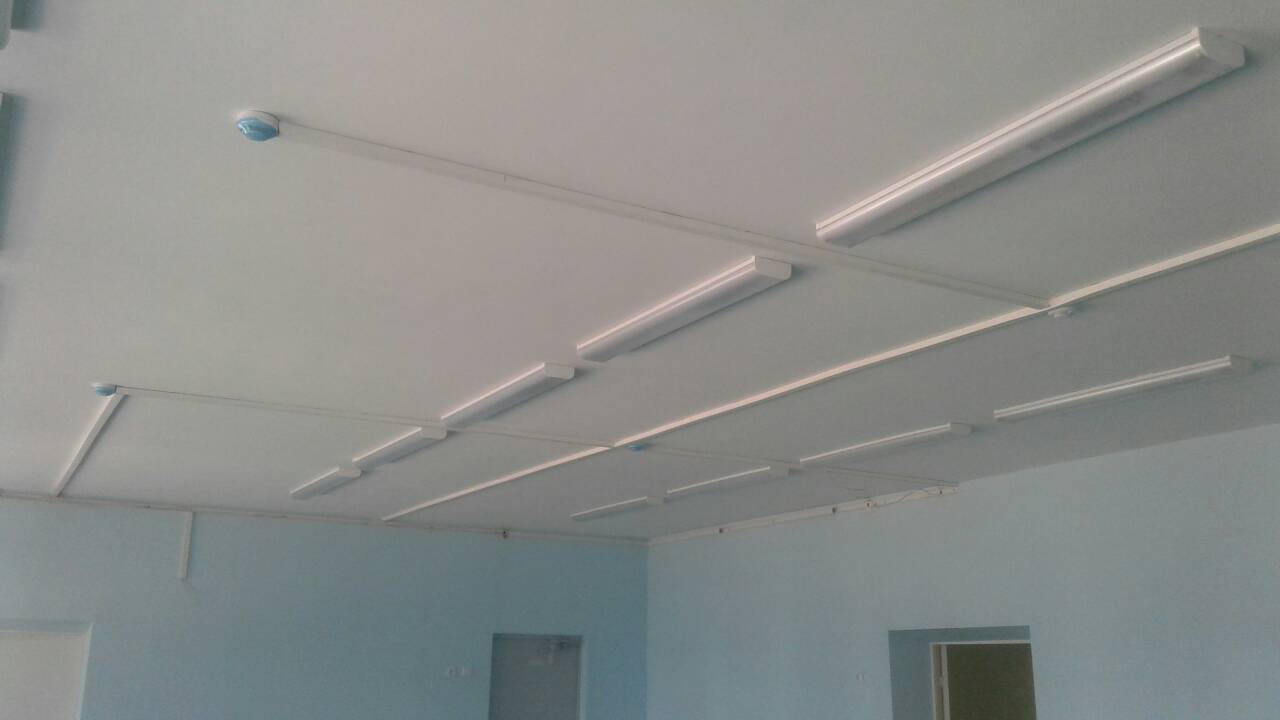 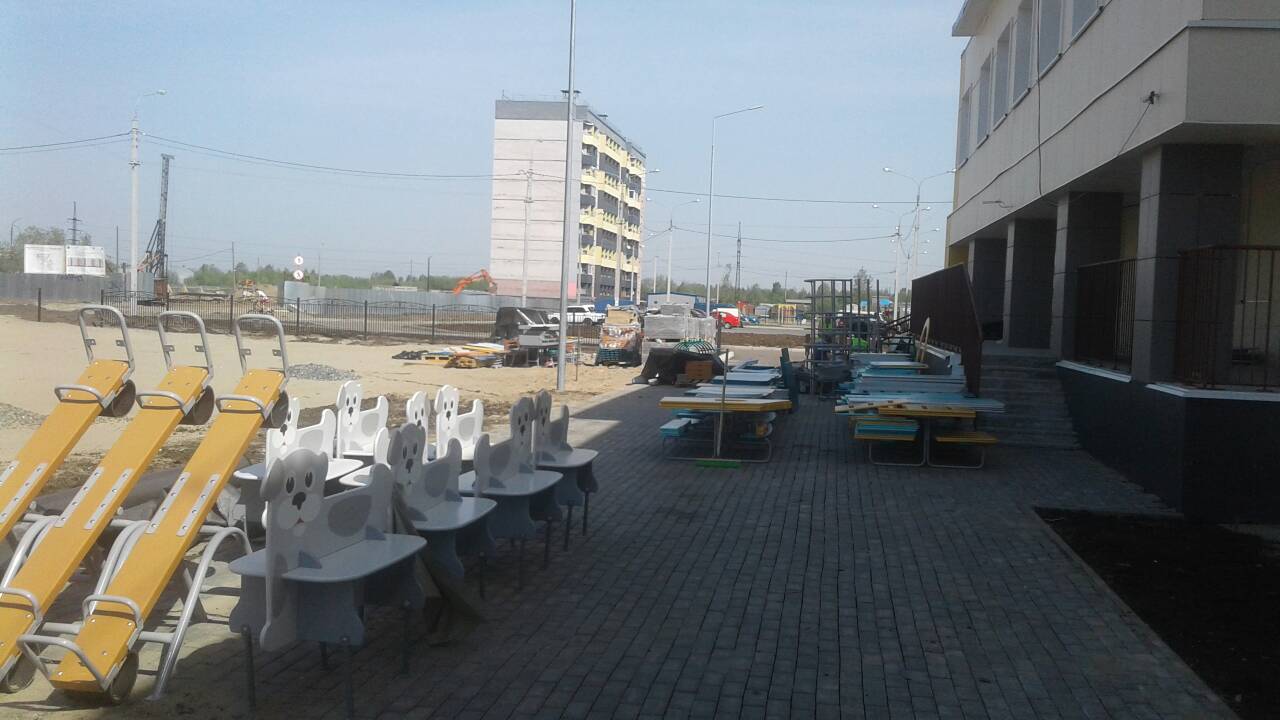 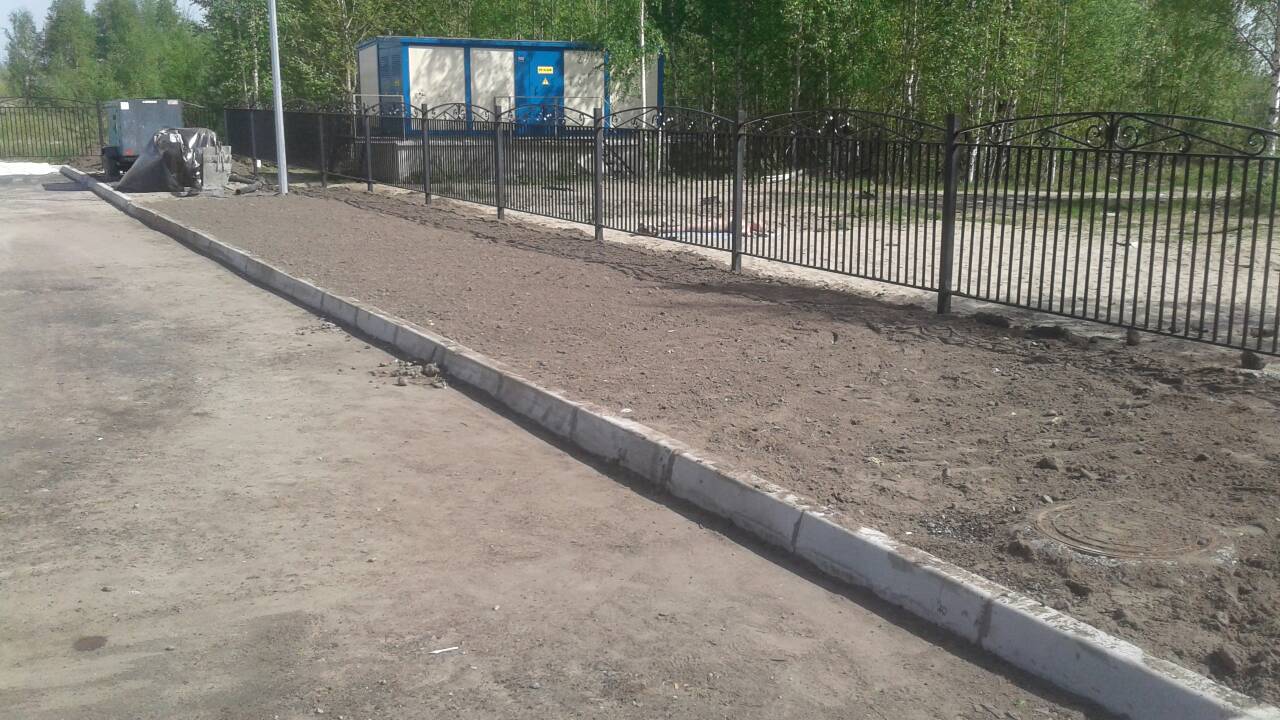 